Технологическая карта урокаФ.И.О. учителя: Воробьева Ольга ВладимировнаДидактические задачи этапов урокаТехнология изученияПредметАлгебраКласс8Тип урокаУрок открытия нового знанияТехнология построения урокаЭлементы технологии исследовательской деятельности и системно - деятельностного подхода ТемаФункция у=к/х, её свойства и  графикЦель Создать условия для усвоения новых знаний о функции «обратная пропорциональность» и способов действий на уровне применения свойств функции и её графика в изменённой ситуации.Основные термины, понятия Обратная пропорциональность, зависимая переменная, независимая переменная, гипербола, свойства обратной пропорциональностиПланируемый результатПланируемый результатПредметные умения:Знать понятие функции обратной пропорциональности.Сформировать четкое представление о различиях свойств и расположения графика функции при различных значениях k.Уметь строить график функции y = k/x, опираясь на ее свойства.Расширить представления учащихся о функциях. Личностные УУД:способность к самооценке на основе критерия успешной учебной деятельности;усилить мотивацию к обучению;ясно, точно, грамотно излагать свои мысли, исправлять и дополнять ответы других учащихсяРегулятивные УУД:уметь определять и формулировать цель урока; проговаривать последовательность действий на уроке; уметь объективно оценивать свою деятельность и деятельность других; планировать свое действие в соответствии с поставленной задачей; вносить необходимые коррективы в действие после его завершения на основе его оценки и учета сделанных ошибок; высказывать свое предположение.Познавательные УУД: уметь ориентироваться в своей системе знаний: отличать новое от уже известного с помощью учителя; добывать новые знания; находить ответы на вопросы, используя учебник, свой жизненный опыт и информацию, полученную в ходе исследования.Коммуникативные УУД:регулировать собственную деятельность посредством речевых действий; умение слушать и вступать в диалог;  воспитывать чувство взаимопомощи, уважительное отношение к чужому умению, культуре учебного труда, требовательное отношение к себе и своей работе.Организация пространстваОрганизация пространстваФормы работыРесурсыФронтальная (ф), работа в парах(п), групповая (г), индивидуальная(и).Книгопечатная продукция1. Алгебра. 8 класс: учебник для общеобразоват. учреждений / [А. Г. Мордкович и др.] ; под общ. редакцией А. Г. Мордковича. - М.: Мнемозина, 201 3. 2.Алгебра. 8 класс: задачник для общеобразоват. учреждений / [А. Г. Мордкович и др.] ; под общ. редакцией А. Г. Мордковича. - М.: Мнемозина, 201 3.Технические средства обученияМультимедийный проектор,  компьютер, интерактивная доска, презентация, карточки для рефлексии, раздаточный материал  для самостоятельной работы.№ п/пЭтапы урокаДидактические задачи (цель этапа)1Организационный(этап мотивации)Создать условия для формирования внутренней потребности учеников во включении в учебную деятельность, положительного настроя на плодотворную работу2Актуализация знаний и пробное учебное действиеСоздать условия для осознания потребности к построению пробного учебного действия3Выявление места и причины затрудненияСоздать условия для выявления и фиксации места и причины затруднения. 4Открытие нового знанияСоздать условия для построения и фиксации нового знания. Исследовательская работа в группах.5Первичное закрепление.  Самостоятельная работа с самопроверкой по эталонуСоздать условия для применения нового знания в типовых заданиях, для выявления и коррекции собственных ошибок6Включение в систему знаний и повторениеСоздать условия для включения нового знания в систему знаний, повторение и закрепление ранее изученного7Рефлексия учебной деятельности на урокеСоотнесение цели урока и его результатов, самооценка работы на уроке, осознание метода построения нового знания.Этапы урокаФормируемые уменияДеятельность учителяДеятельность обучающихсяОрганизационныйМетапредметные:регулятивные:формировать способность к мобилизации сил и организация своей учебной деятельностикоммуникативные:уметь слушать учителя, совместно договариваться о порядке и форме общения, следовать импознавательные:расширение кругозораличностные:самоопределение, настрой на урок– У  вас  на столе лежат карточки, представьте, что это вы и закончите рисунок: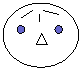      Иду на урок- Весь реальный мир состоит из множества тел. Эти тела в любой момент времени взаимодействуют друг с другом на различных уровнях: химическом, физическом, информационном. Так, на уроках физики вы изучаете зависимость силы тока от сопротивления.  Из жизни мы знаем о  зависимости радиуса колеса и числа совершаемых им оборотов на определенном отрезке пути.  Умение анализировать эти взаимодействия или зависимости сделает вас успешными в своей деятельности!Сегодня нам предстоит провести небольшое собственное исследование. Пусть оно не такое значимое, как открытия ученых. Ведь как сказал Пойа, «Крупное  научное  открытие  дает  решение  крупной  проблемы,  но и  в решении  любой  задачи  присутствует  крупица  открытия».Подготовка класса к работеОбозначают своё настроениеНастраиваются на исследовательскую работу на урокеАктуализация знаний и пробное учебное действиеПредметные:актуализация опорных знаний обучающихся по теме «Свойства функций»Метапредметные:регулятивные:контроль в форме сличения результата с заданным эталономкоммуникативные:уметь слушать и понимать других; оформлять мысли в устной и письменной формепознавательные:анализировать, сравниватьличностные:уметь ясно, точно, грамотно излагать свои мысли, исправлять и дополнять ответы других учащихся- Устная работаНа рисунке изображен график функции на отрезке [- 3; 2].1) Найдите значение аргумента, при котором значение функции равно  – 1.2) Укажите наибольшее значение функции.3) Укажите промежуток, в котором функция возрастает. В каком убывает?4) Найдите область значений функции.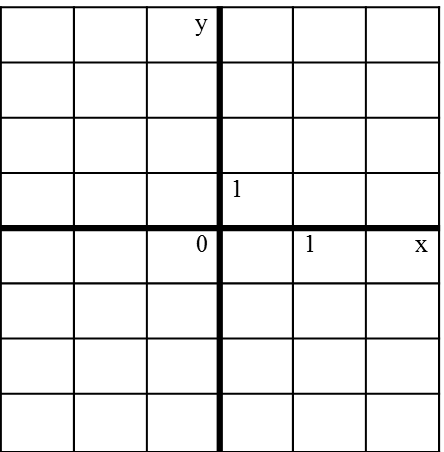 5) Укажите области определения следующих функций (слайд презентации проецируется на доску) y=x2+8,       y=4x-1/5,     y=2x,     y=7-5x, y=2/x,              y= 14x2,          y= -10/x Устно выполняют предложенные заданияВыявление места и причины затрудненияПредметные:уметь отличать аналитическую запись известных функций Метапредметные:регулятивные:уметь проговаривать последовательность действий на уроке; высказывать свое предположениекоммуникативные:умение полно и точно излагать свои мыслиаргументация своего мненияпланирование учебного сотрудничествапознавательные:уметь отличать новое от уже известного, преобразовывать информацию из одной формы в другую; анализировать, сравнивать, классифицировать и обобщатьличностные:уметь ясно, точно, грамотно излагать свои мысли- Разбейте указанные функции на группы. Сколько разных групп у вас получилось? Как называются следующие функции, заданные формулами? Известны вам их графики и свойства? 3. Почему последняя группа функций, где числитель  k=2 и -10, а в знаменателе переменная х, вызвала затруднение? В чём проблема? (Незнакомы с данной функцией).4.  Какова цель урока?  (Познакомиться с функцией y=k/x, ее свойствами и графиком.)Записываем число, классная работаи тему урока: “Функция y=k/x, ее свойства и график”.Классифицируют функции на группыСравнивают полученный результат с результатами другихПытаются сформулировать цели и тему урокаЗаписывают тему урокаМотивированы к новой учебной деятельности Открытие нового знанияПредметные:соотнесение условия задачи с математической моделью;образец оформления типовых задач; вывод формулы обратной пропорциональности, построение графика, знание свойствМетапредметные:регулятивные:уметь проговаривать последовательность действийконтроль, коррекциякоммуникативные:планирование учебного сотрудническтвапознавательные:выдвижение гипотез, выведение следствий.личностные:смыслообразование, самоопределение - Предлагаю задачи для решения в парах по рядам: №1- 1 ряд, №2 – 2 ряд, №3 – 3 ряд. Задача № 1. Скорость пешехода V км/ч; t ч – время. Сколько времени потребуется пешеходу, чтобы пройти 12 км. Выразить зависимость t от V. Задача № 2. Площадь прямоугольника 60 кв. см. Одна сторона прямоугольника а см, другая b см. Выразить зависимость b от а.Задача № 3. p руб. - цена товара, m - количество товара. Сколько товара можно купить на  500 руб? Выразить зависимость m от p.- А теперь проверьте парную работу.- Как называются переменные a, v, p?- Как называются переменные m, b, t?- Запишите каждую зависимость в виде функции?Что общего и в чем различие этих формул?- Составить функцию, которая является обобщением рассмотренных зависимостей.- Но что будет происходить с у, если  х увеличить в 2 раза?  А что произойдет с у, если х уменьшить в 2 раза?Аналогичная работа проводится с увеличением (уменьшением) в 4 раза.Определение. Функция, заданная формулой  , где  y-зависимая переменная, x-независимая переменная и k 0, называется обратной пропорциональностью.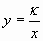 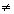 Детально рассмотрим эту зависимость с помощью графика на примере функции .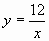  функции .Как построить график незнакомой нам функции?А как вы думаете, как будет называться график этой функции?Построение графика функции.Составить таблицу значений (взять значения аргумента с расчетом, чтобы положение графика определялось с достаточной полнотой).Отметить точки на координатной плоскости.
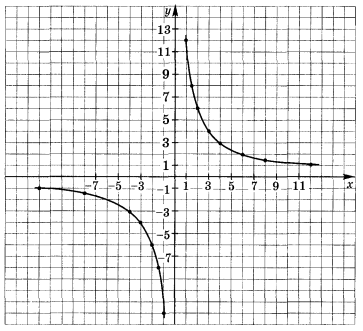 Соединить точки линией.(Все учащиеся строят в тетради, один ученик на интерактивной доске)-  Давайте перечислим свойства этой функции.(Учащиеся с помощью учителя перечисляют свойства построенной функции).- Как по вашему мнению, можно назвать такую зависимость переменных?Работают по рядам в парах, отвечают на вопросы, пытаются выразить зависимость одной переменной от другойСверяют с образцом на слайде1 ряд                  2 ряд       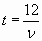 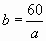                      3 ряд      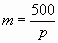 Определяют зависимые и независимые переменные в функцииУчащиеся с помощью учителя составляют формулуОбсуждают фронтально решение задачи. Учащиеся делают вывод из своих наблюдений.Вывод: при увеличении одной переменной в несколько раз вторая переменная уменьшается во столько же раз. И, наоборот, при уменьшении одной переменной в несколько раз вторая переменная увеличивается во столько же раз. Обратная пропорциональность.Открытие нового знания-  Как построить график незнакомой нам функции?Построение графика функции.1.Составить таблицу значений Нам сначала удобнее проводить вычисления, придавая аргументу положительные значения, а затем - только отрицательные.2.Отметить точки на координатной плоскости.
3.Соединить точки линией.Историческая справка. Полученная кривая называется гиперболой, что в переводе с греческого означает «прохожу через что-либо» и с течением времени получило второе смысловое значение «преувеличение». Одним из первых, кто начал изучать эту кривую, был ученик знаменитого Платона, древнегреческийматематик Менехм в IV в. до н. э., но так и не сумел ее полностью изучить. А вот полностью исследовал свойства гиперболы и дал ей название крупнейший геометр древности Апполоний Пергский в III в. до н. э.Гипербола состоит из двух веток.-  Давайте перечислим свойства этой функции(свойства функции появляются на слайде презентации).Физкультминутка.     Почти 90% всей информации человек     воспринимает глазами. Если устают      глаза,с    снижается наше внимание и активность. Да-     вайте перед следующей задачей дадим отдых     глазам и себе. Все учащиеся строят в тетради, один ученик на интерактивной доскеУчащиеся с помощью учителя перечисляют свойства построенной функции      1. Закройте глаза на несколько секунд, сильно напрягая глазные мышцы, затем раскройте их, расслабив мышцы. Повторите 3-4 раза.   2. Посмотрите на переносицу и задержите взор. Затем посмотрите вдаль. Повторите 3-4 раза.  3. Медленно наклоняйте голову: вперед – влево – вправо - назад. Повторите 3-4 раза.  4. Встаньте. Сделайте глубокий вздох- руки     поднимите вверх, и медленный выдох-    опустите руки. Садимся.-  А как вы думаете, если мы возьмем отрицательное число k, что произойдет с расположением графика в системе координат?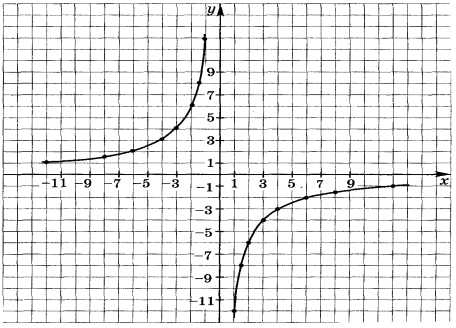 Исследовательская работа в группах.Задание. Построить график функции и описать свойства на раздаточных листах.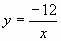 -  Что произошло с графиком функции, при изменении коэффициента?- А теперь откроем учебники  и сравним полученный нами график с тем, что нам предлагает учебник?- Вернёмся к графикам, которые вы получили. На какие две группы можно разделить эти графики, чем отличаются эти группы? (Эти группы располагаются в разных четвертях)- От чего зависит расположение графиков? Выполняют упражнения для отдыха глазДелают предположенияВыполняют задания в группах, после выполнения один из учеников 1 группы презентует график функции, один из учеников 2 группы  - свойства на доске.Сверяют с образцомОбобщают результаты исследования и делают вывод: расположение графика зависит от знака коэффициента обратной пропорциональностиЕсли k>0, то ветви гиперболы располагаются в 1 и 3 четвертях, функция убывает; если  k<0, то ветви гиперболы располагаются во 2 и 4 четвертях, функция возрастает.Первичное закрепление. Самостоятельная работа с самопроверкой по эталонуПредметные:соотнесение условия задачи с математической моделью;умение работать с функциональной зависимостью с разными компонентамиМетапредметные:регулятивные:работа по плану, с формулой; контроль, коррекциякоммуникативные:умение с достаточной полнотой и точностью выражать свои мыслипознавательные:формирование интереса к данной темеличностные:самоопределение, самопроверкаСамостоятельная работа в трех вариантах (дифференцированная по степени сложности): I вариант - облегченный, II – средней трудности, III - повышенной.Карточка 1Постройте график обратной пропорциональности y= - 6/x с помощью таблицыКарточка 2Постройте график обратной пропорциональности y=16/x, предварительно заполнив таблицуКарточка 3Постройте таблицу некоторых значений функции y=10/x и ее график.- Работы проверяются по эталону. Ошибки исправляются, анализируются, выясняется их причина.Выбирают вариант по степени сложности, выполняют самостоятельноОсуществляют самопроверку по эталону, анализируют ошибки, исправляютВключение в систему знаний и повторениеПредметные:работа с формулой , графиком, свойствами функции обратной пропорциональностиМетапредметные:регулятивные:контроль в форме сличения достигнутого результата с поставленной цельюкоммуникативные:умение определять пути коррекциипознавательные:умение ориентироваться в системе своих знанийличностные:осознание ответственности за выполненную работу- Какие вопросы вы задали бы друг другу по новой теме урока?Что является графиком функции y=k/x.В каких координатных четвертях расположен график функции?Какова область определения функции?Какими свойствами обладает график функции обратной пропорциональной зависимости?Из чего состоит гипербола?1. – Укажите, какие из функций являются обратной пропорциональностью?; ; в) ; г) ; д) ;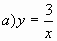 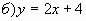 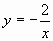 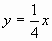 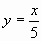 е) ; ж) ; з) .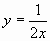 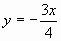 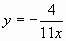 2. Перечислите свойства функции а) и в).Задание на дом:1. П.18. № 18.3 б - 1 вар., № 18.3 г – 2 вар., № 18.62. Подготовить сообщения на тему “Применение функции в различных областях науки,  в литературе”.Ориентируются в своих знаниях и умениях, задают вопросы, подводят итог урокаЗаписывают домашнее задание, п.2 – по желанию на выборРефлексия учебной деятельности на урокеПредметные:фиксирование нового содержанияМетапредметные:регулятивные:осознавать конечный результат решения проблемы;оценивание собственной деятельности на урокекоммуникативные:умение анализировать собственные успехи, неудачи, определять пути коррекциипознавательные:умение анализировать,классифицировать и обобщать факты и явленияличностные:способность к самооценке на основе критерия успешности учебной деятельности– У  вас  на столе лежат карточки, представьте, что это вы и закончите рисунок:     После урокаСравните настроение в начале и в конце урока.В начале урока мы ставили цель и задачи. Теперь подведём итоги проделанной работе. Оцените каждый свою работу на уроке по от 3 до 5 баллов: 3, 4 или 5 (на уроке открытия нового знания оценку можно поставить по желанию).Сегодня, ребята, вы     все     выступили в роли исследователей, вывели формулу        новой функции    «обратная пропорциональность», исследовали график и свойства функции.      Молодцы!Определяют свое настроение, сравнивают его с настроением в начале урокаСтавят себе оценку за работу на уроке и сдают карточки